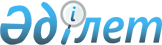 Бурабай аудандық мәслихатының 2016 жылғы 9 желтоқсандағы № 6С-9/2 "Бурабай аудандық мәслихат аппараты" мемлекеттік мекемесінің қызметтік куәлігін беру қағидаларын және оның сипаттамасын бекіту туралы" шешімінің күші жойылды деп тану туралыАқмола облысы Бурабай аудандық мәслихатының 2020 жылғы 22 маусымдағы № 6С-61/2 шешімі. Ақмола облысының Әділет департаментінде 2020 жылғы 25 маусымда № 7917 болып тіркелді
      Қазақстан Республикасының 2001 жылғы 23 қаңтардағы "Қазақстан Республикасындағы жергiлiктi мемлекеттiк басқару және өзін-өзі басқару туралы" Заңының 6 бабына, Қазақстан Республикасының 2016 жылғы 6 сәуірдегі "Құқықтық актілер туралы" Заңының 27 бабына сәйкес, Бурабай аудандық мәслихаты ШЕШІМ ҚАБЫЛДАДЫ:
      1. Бурабай аудандық мәслихатының 2016 жылғы 9 желтоқсандағы № 6С-9/2 "Бурабай аудандық мәслихат аппараты" мемлекеттік мекемесінің қызметтік куәлігін беру қағидаларын және оның сипаттамасын бекіту туралы" (Нормативтік құқықтық актілерді мемлекеттік тіркеу тізілімінде № 5670 болып тіркелген, 2017 жылғы 12 қаңтарда Қазақстан Республикасы нормативтік құқықтық актілерінің эталондық бақылау банкінде электрондық түрде жарияланған) шешімінің күші жойылды деп танылсын.
      2. Осы шешім Ақмола облысының Әділет департаментінде мемлекеттік тіркелген күнінен бастап күшіне енеді және ресми жарияланған күнінен бастап қолданысқа енгізіледі.
					© 2012. Қазақстан Республикасы Әділет министрлігінің «Қазақстан Республикасының Заңнама және құқықтық ақпарат институты» ШЖҚ РМК
				
      Бурабай аудандық мәслихаттың
LXІ (кезектен тыс) сессиясының төрағасы

М.Рахимжанов

      Бурабай аудандық мәслихат хатшысы

У.Бейсенов
